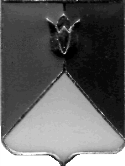 СОБРАНИЕ ДЕПУТАТОВ КУНАШАКСКОГО МУНИЦИПАЛЬНОГО РАЙОНАЧЕЛЯБИНСКОЙ ОБЛАСТИРЕШЕНИЕ13 заседание«28» декабря 2021г.  № 115О  районном  бюджете на  2022  год  ина плановый период 2023 и 2024 годовРуководствуясь Бюджетным кодексом Российской Федерации, Федеральным законом от 06.10.2003 № 131-ФЗ «Об общих принципах организации местного самоуправления в Российской Федерации», Уставом Кунашакского муниципального района, Положением о бюджетном процессе в Кунашакском  муниципальном районе, утвержденным решением Собрания депутатов от 20.05.2020 года № 58, Собрание депутатов Кунашакского муниципального районаРЕШАЕТ:1. Принять районный бюджет на 2022 год и плановый период 2023 и 2024 годов согласно приложению.2. Настоящее решение вступает в силу с 01 января 2022 года и подлежит опубликованию в средствах массовой информации в соответствии с действующим законодательством.3. Контроль исполнения данного решения возложить на комиссию по бюджету, налогам и предпринимательству Собрания депутатов Кунашакского муниципального района.ПредседательСобрания депутатов							                  Н.В. ГусеваПриложениеК решению Собрания депутатовКунашакского муниципального районаот «28» декабря . № 115О  районном  бюджете на  2022  год  ина плановый период 2023 и 2024 годов1. Утвердить основные характеристики районного бюджета на 2022 год:1) прогнозируемый общий объем доходов районного бюджета в сумме 1 794 821,800тыс. рублей, в том числе безвозмездные поступления от других бюджетов бюджетной системы Российской Федерации в сумме 1 447 039,700тыс. рублей;2) общий объем расходов районного бюджета в сумме 1 794 821,800тыс. рублей.2. Утвердить основные характеристики районного бюджета на плановый период 2023 и 2024 годов:1) прогнозируемый общий объем доходов районного бюджета на 2023 год в сумме 1 335 211,400тыс. рублей, в том числе безвозмездные поступления от других бюджетов бюджетной системы Российской Федерации в сумме969 117,700 тыс. рублей, и на 2024 год в сумме 1 421 846,400тыс. рублей, в том числе безвозмездные поступления от других бюджетов бюджетной системы Российской Федерации в сумме 1 033 949,700тыс. рублей;2) общий объем расходов районного бюджета на 2023 год в сумме 
1 335 211,400тыс. рублей, в том числе условно утвержденные расходы в сумме 11 604,193тыс. рублей и на 2024 год в сумме 1 421 846,400тыс. рублей, в том числе условно утвержденные расходы в сумме 24 534,335тыс. рублей.3. Утвердить нормативы распределения доходов между бюджетом муниципального района и бюджетами поселений на 2022 год и на плановый период 2023 и 2024 годов согласно приложению 1.4. Утвердить общий объем бюджетных ассигнований на исполнение публичных нормативных обязательств на 2022 год в сумме 265,000 тыс. рублей, на 2023 год в сумме 0,000 тыс. рублей и на 2024 год в сумме 0,000 тыс. рублей.5. Утвердить:1) Распределение бюджетных ассигнований по целевым статьям (государственным, муниципальным программам и не программным направлениям деятельности), группам видов расходов, разделам и подразделам классификации расходов бюджетов на 2022год (далее – классификация расходов бюджетов) согласно приложению 2,на плановый период 2023 и 2024 годов согласно приложению 3;2) ведомственную структуру расходов районного бюджета на 2022 год согласно приложению4и на плановый период 2023 и 2024годов согласно приложению5.3) распределение бюджетных ассигнований по разделам и подразделам классификации расходов бюджетов на 2022 год согласно приложению 6 и плановый период 2023 и 2024годов согласно приложению 7.	6. Установить, что в соответствии со статьей 42 Положения о бюджетном процессе в Кунашакском  муниципальном районе, утвержденного решением Собрания депутатов 20.05.2020 года № 58,основанием для внесения в 2022 году изменений показателей сводной бюджетной росписи районного бюджета является распределение зарезервированных в составе утвержденных пунктом8 настоящего Решения бюджетных ассигнований на исполнение судебных решений по искам к Кунашакскому муниципальному району, удовлетворяемых за счет казны Кунашакского муниципального района, предусмотренных по подразделу «Другие общегосударственные вопросы» раздела «Общегосударственные вопросы» классификации расходов бюджета.	7. Установить в соответствии со статьей42Положения о бюджетном процессе в Кунашакском  муниципальном районе следующие дополнительные основания для внесения в 2022 году изменений в показатели сводной бюджетной росписи районного бюджета, связанные с особенностями исполнения районного бюджета:- перераспределение бюджетных ассигнований, предусмотренных для исполнения публичных нормативных обязательств, - в пределах общего объема указанных ассигнований, утвержденных решением о бюджете на их исполнение в текущем финансовом году, а также с его превышением не более чем на 5 процентов за счет перераспределения средств, зарезервированных в составе утвержденных бюджетных ассигнований;- изменение функций и полномочий главных распорядителей (распорядителей), получателей бюджетных средств, а также в связи с передачей муниципального имущества, изменением подведомственности распорядителей (получателей) бюджетных средств и при осуществлении бюджетных полномочий, предусмотренных  пунктом 5 статьи 154 Бюджетного кодекса Российской Федерации;- исполнение судебных актов, предусматривающих обращение взыскания на средства районного бюджета и (или) предусматривающих перечисление этих средств в счет оплаты судебных издержек, увеличения подлежащих уплате казенным учреждением сумм налогов, сборов, пеней, штрафов, а также социальных выплат (за исключением выплат, отнесенных к публичным нормативным обязательствам), установленных законодательством Российской Федерации;- использование (перераспределения)  средств резервного фонда Администрации района, а также средств, иным образом зарезервированных в составе утвержденных бюджетных ассигнований, с указанием в решении о бюджете объема и направлений их использования;- распределение бюджетных ассигнований между получателями бюджетных средств на конкурсной основе;- перераспределение бюджетных ассигнований между текущим финансовым годом и плановым периодом - в пределах предусмотренных решением о бюджете на соответствующий финансовый год главному распорядителю бюджетных средств общего объема бюджетных ассигнований на оказание муниципальных услуг и общего объема бюджетных ассигнований по соответствующим разделам, подразделам, целевым статьям, видам расходов на текущий финансовый год и на плановый период;- перераспределение бюджетных ассигнований между видами источников финансирования дефицита районного бюджета при образовании экономии в ходе исполнения районного бюджета в пределах общего объема бюджетных ассигнований по источникам финансирования дефицита районного бюджета, предусмотренных на соответствующий финансовый год;- получение уведомлений о предоставлении субсидий, субвенций, иных межбюджетных трансфертов, имеющих целевое назначение и получения безвозмездных поступлений от физических и юридических лиц сверх объемов, утвержденных решением о бюджете, а также в случае сокращения (возврата при отсутствии потребности) указанных межбюджетных трансфертов;- изменение типа (подведомственности) муниципальных учреждений и организационно-правовой формы муниципальных унитарных предприятий;- увеличение бюджетных ассигнований текущего финансового года на оплату заключенных муниципальных контрактов на поставку товаров, выполнение работ, оказание услуг, подлежащих в соответствии с условиями этих муниципальных контрактов оплате в отчетном финансовом году, в объеме, не превышающем остатка не использованных на начало текущего финансового года бюджетных ассигнований на исполнение указанных муниципальных контрактов в соответствии с требованиями, установленными Бюджетным кодексом.8. Администрация района вправе в 2022и в плановом периоде 2023 и 2024 годов принимать решения об осуществлении районных муниципальных заимствований для частичного покрытия дефицита районного бюджета и (или) погашения долговых обязательств Кунашакского района, в том числе решения о привлечении в районный бюджет бюджетных кредитов из областного бюджета для частичного покрытия дефицита районного бюджета, покрытия временных кассовых разрывов, возникающих при исполнении районного бюджета в 2022 году, а также для осуществления мероприятий, связанных с реализацией комплексных программ по ликвидации последствий стихийных бедствий и техногенных аварий.Решения, предусмотренные абзацем первым настоящего пункта, принимаются Администрацией района в соответствии с Программой районных муниципальных внутренних  и внешних заимствований на 2022 год и с учетом верхнего предела районного муниципального внутреннего долга, установленного пунктом 18 настоящего Решения.9. Установить, что доведение лимитов бюджетных обязательств на 2022 год в размере одной второй годового объема бюджетных ассигнований и финансирование расходов в 2022 году осуществляется с учетом следующей приоритетности:1) оплата труда и начисления на оплату труда (за исключением оплаты труда работников органов местного самоуправления Кунашакского муниципального района);2) исполнение публичных нормативных обязательств;3) приобретение продуктов питания и оплата услуг по организации питания, приобретение медикаментов;4) ликвидация последствий чрезвычайных ситуаций;5) предоставление мер социальной поддержки отдельным категориям граждан;6) оплата коммунальных услуг и услуг связи;7) уплата районными казенными учреждениями налогов и сборов в бюджеты бюджетной системы Российской Федерации.Доведение лимитов бюджетных обязательств на 2022год осуществляется:ежеквартально в размере одной четвертой годового объёма бюджетных ассигнований на:- предоставление субсидий муниципальным бюджетным и автономным учреждениям на финансовое обеспечение выполнения ими муниципальных заданий.Доведение лимитов бюджетных обязательств на 2022 год осуществляется в соответствии с распоряжениями Администрации района:- на финансирование расходов, указанных в первом абзаце п. 12.- на предоставление субсидий муниципальным бюджетным и автономным учреждениям на финансовое обеспечение выполнения ими муниципальных заданий свыше одной четвертой годового объема указанных субсидий в квартал и на иные цели. При этом общий объем доведенных лимитов бюджетных обязательств не должен превышать годовой объем бюджетных ассигнований;- капитальное строительство объектов, строительство, ремонт и реконструкция автомобильных дорог, приобретение основных средств (расходы капитального характера);- реконструкция, капитальный и текущий ремонт зданий (помещений), проведение противопожарных мероприятий, подготовка муниципальных учреждений к работе в отопительный период;- мероприятия, предусмотренные муниципальными программами;- по иным направлениям расходов, не указанным в п.п. 1-7 пункта 12.10. Доведение лимитов бюджетных обязательств и дополнительных лимитов бюджетных обязательств по расходам, финансирование которых производится за счет целевых федеральных и областных поступлений, осуществляется в пределах объема доведенных областным бюджетом лимитов бюджетных обязательств.11. Установить, что не использованные по состоянию на 1 января 2022 года остатки межбюджетных трансфертов, предоставленных из районного бюджета бюджетам сельских поселений в форме субвенций и иных межбюджетных трансфертов, имеющих целевое назначение, подлежат возврату в районный бюджет в течение первых 15 рабочих дней 2022 года.12. Установить, что средства в объеме остатков субсидий, предоставленных в 2021 году муниципальным бюджетным и автономным учреждениям на финансовое обеспечение выполнения муниципальных заданий на оказание муниципальных услуг (выполнение работ), образовавшихся в связи с не достижением установленных муниципальным заданием показателей, характеризующих объем муниципальных услуг (работ), подлежат возврату в районный бюджет. 13.Установить для муниципальных унитарных предприятий перечисление в районный бюджет части прибыли, оставшейся после уплаты налогов и иных обязательных платежей  в размере 50 %.Установить сроки уплаты  до 15 мая текущего года.14. Субсидии юридическим лицам (за исключением субсидий районным муниципальным учреждениям), индивидуальным предпринимателям, физическим лицам – производителям товаров, работ, услуг (за исключением субсидий, указанных в пункте 7 статьи 78 Бюджетного кодекса Российской Федерации)  предоставляются в случаях, установленных настоящим Решением, если возможность их предоставления предусмотрена в структуре расходов районного бюджета, муниципальных программах, и в порядке, утвержденном постановлением Администрации района.15. Установить верхний предел муниципального внутреннего долга:на 1 января 2022 года в сумме  7 063,800тыс. рублей, в том числе верхний предел долга  по муниципальным гарантиям в сумме 0 тыс. рублей; на 1 января 2023 года в сумме 7 285,200тыс. рублей, в том числе верхний предел долга по муниципальным гарантиям в сумме 0 тыс. рублей; на 1 января 2024 года в сумме  7 627,500 тыс. рублей, в том числе верхний предел долга по муниципальным гарантиям в сумме 0 тыс. рублей.Установить предельный объем районного муниципального долга:на 2022 год  в сумме 7 063,800тыс. рублей; на 2023 год в сумме 7 285,200тыс. рублей;на 2024 год в сумме  7 627,500тыс. рублей.16. Утвердить программу районных муниципальных внутренних заимствований на 2022 год согласно приложению 8 и программу районных муниципальных внутренних заимствований на плановый период 2023 и 2024годов согласно приложению 9.17. Утвердить источники внутреннего финансирования дефицита районного бюджета на 2022 год согласно приложению 10 и на плановый период 2022 и 2023годов согласно приложению 11.18. Установить, что в 2022 году и на плановый период 2023 и 2024годов бюджетные кредиты из районного бюджета бюджетам сельских поселений не предоставляются.19. Утвердить общий объем межбюджетных трансфертов, предоставляемых бюджетам сельских поселений Кунашакского муниципального района из районного бюджета, в 2022 году в сумме 44 614,000тыс. рублей,в 2023году в сумме  24 407,500тыс. рублей, в 2024 году в сумме24 476,600тыс. рублей.20. Утвердить объем дотации на выравнивание бюджетной обеспеченности поселений  на 2022 год в сумме 25 078,300тыс. рублей, на 2023 год в сумме 16 281,100тыс. рублей, на 2024 год в сумме 16 281,100тыс. рублей с распределением согласно приложению 12.21. Утвердить объем субвенций бюджетам поселений на реализацию полномочий по осуществлению первичного воинского учета на территориях, где отсутствуют военные комиссариаты, на 2022 год в сумме 1 959,800тыс. рублей на 2023 год в сумме 2 023,600тыс. рублей, на 2024 год в сумме 2 092,700тыс. рублей с распределением согласно приложению 13. 22. Утвердить объем иных межбюджетных трансфертов бюджетам поселений на реализацию переданных полномочий на 2022 год в сумме 7 967,800тыс. рублей,  на 2023 год в сумме 6 102,800 тыс. рублей, на 2024 год в сумме 6 102,800 тыс. рублей.Установить, что предоставление дотаций, предусмотренных абзацем первым настоящей части, осуществляется при условии заключения органами местного самоуправления поселений с Администрацией района соглашений о мерах по повышению эффективности использования бюджетных средств и увеличению поступлений налоговых и неналоговых доходов местных бюджетов форме, утвержденной постановлением Администрации Кунашакского муниципального района.23.Утвердить объем прочих межбюджетных трансфертов общего характера на 2022 год в сумме 9 608,100тыс. рублей, в 2023 году в сумме 0,00 рублей, в 2024 году в сумме 0,00 рублей, согласно приложению 14.Установить, что финансирование дотаций, предусмотренных абзацем первой настоящей части, осуществляется при условии заключения органами местного самоуправления поселений с Администрацией района соглашений о мерах по повышению эффективности использования бюджетных средств и увеличению поступления налоговых и неналоговых доходов местных бюджетов по форме, утвержденной постановлением Администрации Кунашакского муниципального района.24. Муниципальные программы, утвержденные Администрацией Кунашакского муниципального района до 1 января 2022 года, подлежат финансированию в 2022 году в части предусмотренных настоящим Решением денежных средств на реализацию данных программ. 25. Утвердить Методику расчета формирования расходов районного бюджета согласно приложению 15.Глава района 									       С.Н. Аминов